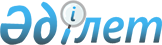 О бюджете города Жезказган на 2020-2022 годы
					
			С истёкшим сроком
			
			
		
					Решение Жезказганского городского маслихата Карагандинской области от 27 декабря 2019 года № 41/362. Зарегистрировано Департаментом юстиции Карагандинской области 31 декабря 2019 года № 5633. Прекращено действие в связи с истечением срока
      В соответствии с Бюджетным кодексом Республики Казахстан от 4 декабря 2008 года, Законом Республики Казахстан от 23 января 2001 года "О местном государственном управлении и самоуправлении в Республике Казахстан" Жезказганский городской маслихат РЕШИЛ:
      1. Утвердить городской бюджет на 2020-2022 годы согласно приложениям 1, 2, 3 соответственно, в том числе на 2020 год в следующих объемах:
      1) доходы – 21458045 тысяч тенге, в том числе:
      налоговые поступления – 8959272 тысяч тенге;
      неналоговые поступления – 21157 тысяч тенге;
      поступления от продажи основного капитала – 254025 тысяч тенге;
      поступления трансфертов – 12223591 тысяч тенге;
      2) затраты – 24625632 тысяч тенге;
      3) чистое бюджетное кредитование – 1656710 тысяч тенге, в том числе:
      бюджетные кредиты – 1659008 тысяч тенге;
      погашение бюджетных кредитов – 2298 тысяч тенге;
      4) сальдо по операциям с финансовыми активами – 0 тысяч тенге, в том числе:
      приобретение финансовых активов – 0 тысяч тенге;
      поступления от продажи финансовых активов государства – 0 тысяч тенге;
      5) дефицит (профицит) бюджета – минус 4824297 тысяч тенге;
      6) финансирование дефицита (использование профицита) бюджета – 4824297 тысяч тенге, в том числе:
      поступления займов – 4169087 тысяч тенге;
      погашения займов – 175078 тысяч тенге;
      используемые остатки бюджетных средств – 830288 тысяч тенге.
      Сноска. Пункт 1 – в редакции решения Жезказганского городского маслихата Карагандинской области от 02.12.2020 № 54/461 (вводится в действие с 01.01.2020).


      2. Учесть, что в составе поступлений бюджета города на 2020 год предусмотрены субвенции из областного бюджета в сумме 3092575 тысяч тенге.
      3. Предусмотреть в городском бюджете на 2020 год объемы субвенций, передаваемых из городского бюджета в бюджеты сельских округов, в сумме 121662 тыс. тенге, в том числе:
      Кенгирскому сельскому округу – 42054 тыс.тенге;
      Талапскому сельскому округу – 37710 тыс.тенге;
      Сарыкенгирскому сельскому округу – 41898 тыс.тенге.
      4. Учесть, что в составе поступлений городского бюджета на 2020 год предусмотрены целевые текущие трансферты и трансферты на развитие из областного и республиканского бюджетов в сумме 9131016 тысяч тенге.
      Сноска. Пункт 4 – в редакции решения Жезказганского городского маслихата Карагандинской области от 02.12.2020 № 54/461 (вводится в действие с 01.01.2020).


      5. Учесть в составе расходов городского бюджета целевые текущие трансферты и целевые трансферты на развитие, кредиты на 2020 год согласно приложению 4.
      6. Учесть, что в составе расходов городского бюджета на 2020 год предусмотрены целевые текущие трансферты в бюджет сельских округов согласно приложению 5.
      7. Учесть, что в составе расходов городского бюджета на 2020 год предусмотрены бюджетные кредиты из республиканского бюджета в сумме 7788 тысяч тенге для реализации мер социальной поддержки специалистов социальной сферы сельских населенных пунктов.
      Сноска. Пункт 7 – в редакции решения Жезказганского городского маслихата Карагандинской области от 02.12.2020 № 54/461 (вводится в действие с 01.01.2020).


      8. Утвердить перечень местных бюджетных программ, не подлежащих секвестру в процессе исполнения городского бюджета на 2020 год, согласно приложению 6.
      9. Установить, что в процессе исполнения городского бюджета не подлежат к секвестру расходы на выплату заработной платы.
      10. Исключен решением Жезказганского городского маслихата Карагандинской области от 02.06.2020 № 46/402 (вводится в действие с 01.01.2020).


      11. Утвердить резерв исполнительного органа города Жезказган на 2020 год в сумме 101800 тысяч тенге.
      Сноска. Пункт 11 – в редакции решения Жезказганского городского маслихата Карагандинской области от 02.12.2020 № 54/461 (вводится в действие с 01.01.2020).


      12. Настоящее решение вводится в действие с 1 января 2020 года. Бюджет на 2020 год
      Сноска. Приложение 1 – в редакции решения Жезказганского городского маслихата Карагандинской области от 02.12.2020 № 54/461 (вводится в действие с 01.01.2020). Бюджет на 2021 год Бюджет на 2022 год Целевые текущие трансферты и целевые трансферты на развитие, кредиты на 2020 год
      Сноска. Приложение 4 – в редакции решения Жезказганского городского маслихата Карагандинской области от 02.12.2020 № 54/461 (вводится в действие с 01.01.2020). Целевые трансферты передаваемые из городского бюджета в бюджеты сельских округов на 2020 год
      Сноска. Приложение 5 – в редакции решения Жезказганского городского маслихата Карагандинской области от 02.12.2020 № 54/461 (вводится в действие с 01.01.2020). Перечень местных бюджетных программ, не подлежащих секвестру в процессе исполнения городского бюджета на 2020 год
					© 2012. РГП на ПХВ «Институт законодательства и правовой информации Республики Казахстан» Министерства юстиции Республики Казахстан
				
      Председатель сессии

В. Сотников

      Секретарь Жезказганского городского маслихата

С. Медебаев
Приложение 1
к решению ХХХХI сессии
Жезказганского городского маслихата
от 27 декабря 2019 года №41/362
Категория 
Категория 
Категория 
Категория 
Сумма, тысяч тенге
Класс 
Класс 
Класс 
Сумма, тысяч тенге
Подкласс
Подкласс
Сумма, тысяч тенге
Наименование
Сумма, тысяч тенге
1
2
3
4
5
I. Доходы
21458045
1
Налоговые поступления
8959272
01
Подоходный налог
4507639
1
Корпоративный подоходный налог
646683
2
Индивидуальный подоходный налог
3860956
03
Социальный налог
3124299
1
Социальный налог
3124299
04
Налоги на собственность
1016586
1
Налоги на имущество
837575
3
Земельный налог
23292
4
Налог на транспортные средства
155719
05
Внутренние налоги на товары, работы и услуги
281584
2
Акцизы
8754
3
Поступления за использование природных и других ресурсов
206000
4
Сборы за ведение предпринимательской и профессиональной деятельности
63045
5
Налог на игорный бизнес
3785
07
Прочие налоги
4
1
Прочие налоги
4
08
Обязательные платежи, взимаемые за совершение юридически значимых действий и (или) выдачу документов уполномоченными на то государственными органами или должностными лицами
29160
1
Государственная пошлина
29160
2
Неналоговые поступления
21157
01
Доходы от государственной собственности
16679
1
Поступления части чистого дохода государственных предприятий
16
4
Доходы на доли участия в юридических лицах, находящиеся в государственной собственности
69
5
Доходы от аренды имущества, находящегося в государственной собственности
16386
7
Вознаграждения по кредитам, выданным из государственного бюджета
208
03
Поступления денег от проведения государственных закупок, организуемых государственными учреждениями, финансируемыми из государственного бюджета
210
1
Поступления денег от проведения государственных закупок, организуемых государственными учреждениями, финансируемыми из государственного бюджета
210
04
Штрафы, пени, санкции, взыскания, налагаемые государственными учреждениями, финансируемыми из государственного бюджета, а также содержащимися и финансируемыми из бюджета (сметы расходов) Национального Банка Республики Казахстан
23
1
Штрафы, пени, санкции, взыскания, налагаемые государственными учреждениями, финансируемыми из государственного бюджета, а также содержащимися и финансируемыми из бюджета (сметы расходов) Национального Банка Республики Казахстан, за исключением поступлений от организаций нефтяного сектора и в Фонд компенсации потерпевшим
23
06
Прочие неналоговые поступления
4245
1
Прочие неналоговые поступления
4245
3
Поступления от продажи основного капитала
254025
01
Продажа государственного имущества, закрепленного за государственными учреждениями
144954
1
Продажа государственного имущества, закрепленного за государственными учреждениями
144954
03
Продажа земли и нематериальных активов 
109071
1
Продажа земли
43611
2
Продажа нематериальных активов
65460
4
Поступления трансфертов
12223591
02
Трансферты из вышестоящих органов государственного управления
12223591
2
Трансферты из областного бюджета
12223591
Функциональная группа 
Функциональная группа 
Функциональная группа 
Функциональная группа 
Функциональная группа 
Сумма, тысяч тенге
Функциональная подгруппа
Функциональная подгруппа
Функциональная подгруппа
Функциональная подгруппа
Сумма, тысяч тенге
Администратор бюджетных программ
Администратор бюджетных программ
Администратор бюджетных программ
Сумма, тысяч тенге
Программа
Программа
Сумма, тысяч тенге
Наименование
Сумма, тысяч тенге
1
2
3
4
5
6
II.Затраты
24625632
01
Государственные услуги общего характера
587814
1
Представительные, исполнительные и другие органы, выполняющие общие функции государственного управления
334865
112
Аппарат маслихата района (города областного значения)
39628
001
Услуги по обеспечению деятельности маслихата района (города областного значения)
39628
122
Аппарат акима района (города областного значения)
295237
001
Услуги по обеспечению деятельности акима района (города областного значения)
295237
2
Финансовая деятельность
3976
459
Отдел экономики и финансов района (города областного значения)
3976
003
Проведение оценки имущества в целях налогообложения
3976
9
Прочие государственные услуги общего характера
248973
454
Отдел предпринимательства и сельского хозяйства района (города областного значения)
47550
001
Услуги по реализации государственной политики на местном уровне в области развития предпринимательства и сельского хозяйства
47550
458
Отдел жилищно-коммунального хозяйства, пассажирского транспорта и автомобильных дорог района (города областного значения)
101134
001
Услуги по реализации государственной политики на местном уровне в области жилищно-коммунального хозяйства, пассажирского транспорта и автомобильных дорог
74071
113
Целевые текущие трансферты нижестоящим бюджетам
27063
459
Отдел экономики и финансов района (города областного значения)
100289
001
Услуги по реализации государственной политики в области формирования и развития экономической политики, государственного планирования, исполнения бюджета и управления коммунальной собственностью района (города областного значения)
72704
015
Капитальные расходы государственного органа 
7095
113
Целевые текущие трансферты нижестоящим бюджетам
20490
02
Оборона
50059
1
Военные нужды
21341
122
Аппарат акима района (города областного значения)
21341
005
Мероприятия в рамках исполнения всеобщей воинской обязанности
21341
2
Организация работы по чрезвычайным ситуациям
28718
122
Аппарат акима района (города областного значения)
28718
006
Предупреждение и ликвидация чрезвычайных ситуаций масштаба района (города областного значения)
28354
007
Мероприятия по профилактике и тушению степных пожаров районного (городского) масштаба, а также пожаров в населенных пунктах, в которых не созданы органы государственной противопожарной службы
364
03
Общественный порядок, безопасность, правовая, судебная, уголовно-исполнительная деятельность
83630
9
Прочие услуги в области общественного порядка и безопасности
83630
458
Отдел жилищно-коммунального хозяйства, пассажирского транспорта и автомобильных дорог района (города областного значения)
83630
021
Обеспечение безопасности дорожного движения в населенных пунктах
83630
04
Образование
9719653
1
Дошкольное воспитание и обучение
1415062
464
Отдел образования района (города областного значения)
1415062
040
Реализация государственного образовательного заказа в дошкольных организациях образования
1415062
2
Начальное, основное среднее и общее среднее образование
6406718
464
Отдел образования района (города областного значения)
5851830
003
Общеобразовательное обучение
5581532
006
Дополнительное образование для детей
270298
467
Отдел строительства района (города областного значения)
554888
024
Строительство и реконструкция объектов начального, основного среднего и общего среднего образования
554888
9
Прочие услуги в области образования
1897873
464
Отдел образования района (города областного значения)
1897873
001
Услуги по реализации государственной политики на местном уровне в области образования
52844
005
Приобретение и доставка учебников, учебно-методических комплексов для государственных учреждений образования района (города областного значения)
148380
012
Капитальные расходы государственного органа
5735
015
Ежемесячные выплаты денежных средств опекунам (попечителям) на содержание ребенка-сироты (детей-сирот), и ребенка (детей), оставшегося без попечения родителей
29406
029
Обследование психического здоровья детей и подростков и оказание психолого-медико-педагогической консультативной помощи населению
33975
067
Капитальные расходы подведомственных государственных учреждений и организаций
1627533
06
Социальная помощь и социальное обеспечение
1291665
1
Социальное обеспечение
329223
451
Отдел занятости и социальных программ района (города областного значения)
313099
005
Государственная адресная социальная помощь
313099
464
Отдел образования района (города областного значения)
16124
030
Содержание ребенка (детей), переданного патронатным воспитателям
16124
2
Социальная помощь
840728
451
Отдел занятости и социальных программ района (города областного значения)
831402
002
Программа занятости
275122
004
Оказание социальной помощи на приобретение топлива специалистам здравоохранения, образования, социального обеспечения, культуры, спорта и ветеринарии в сельской местности в соответствии с законодательством Республики Казахстан
3501
006
Оказание жилищной помощи
1155
007
Социальная помощь отдельным категориям нуждающихся граждан по решениям местных представительных органов
157051
010
Материальное обеспечение детей-инвалидов, воспитывающихся и обучающихся на дому
869
013
Социальная адаптация лиц, не имеющих определенного местожительства
62939
014
Оказание социальной помощи нуждающимся гражданам на дому
165156
017
Обеспечение нуждающихся инвалидов обязательными гигиеническими средствами и предоставление услуг специалистами жестового языка, индивидуальными помощниками в соответствии с индивидуальной программой реабилитации инвалида
119919
023
Обеспечение деятельности центров занятости населения
45690
464
Отдел образования района (города областного значения)
9326
008
Социальная поддержка обучающихся и воспитанников организаций образования очной формы обучения в виде льготного проезда на общественном транспорте (кроме такси) по решению местных представительных органов
9326
9
Прочие услуги в области социальной помощи и социального обеспечения
121714
451
Отдел занятости и социальных программ района (города областного значения)
121714
001
Услуги по реализации государственной политики на местном уровне в области обеспечения занятости и реализации социальных программ для населения
63684
011
Оплата услуг по зачислению, выплате и доставке пособий и других социальных выплат
1911
050
Обеспечение прав и улучшение качества жизни инвалидов в Республике Казахстан 
56119
07
Жилищно-коммунальное хозяйство 
8048479
1
Жилищное хозяйство
2991852
458
Отдел жилищно-коммунального хозяйства, пассажирского транспорта и автомобильных дорог района (города областного значения)
782002
004
Обеспечение жильем отдельных категорий граждан
584567
005
Снос аварийного и ветхого жилья
8885
049
Проведение энергетического аудита многоквартирных жилых домов
234
070
Возмещение платежей населения по оплате коммунальных услуг в режиме чрезвычайного положения в Республике Казахстан
188316
467
Отдел строительства района (города областного значения)
2181023
003
Проектирование и (или) строительство, реконструкция жилья коммунального жилищного фонда
1411271
004
Проектирование, развитие и (или) обустройство инженерно-коммуникационной инфраструктуры
657392
098
Приобретение жилья коммунального жилищного фонда
112360
479
Отдел жилищной инспекции района (города областного значения)
28827
001
Услуги по реализации государственной политики на местном уровне в области жилищного фонда
28827
2
Коммунальное хозяйство
3511212
458
Отдел жилищно-коммунального хозяйства, пассажирского транспорта и автомобильных дорог района (города областного значения)
130820
012
Функционирование системы водоснабжения и водоотведения
130820
467
Отдел строительства района (города областного значения)
3380392
006
Развитие системы водоснабжения и водоотведения
3380392
3
Благоустройство населенных пунктов
1545415
458
Отдел жилищно-коммунального хозяйства, пассажирского транспорта и автомобильных дорог района (города областного значения)
1545415
015
Освещение улиц в населенных пунктах
505699
016
Обеспечение санитарии населенных пунктов
45536
017
Содержание мест захоронений и захоронение безродных
5185
018
Благоустройство и озеленение населенных пунктов
988995
08
Культура, спорт, туризм и информационное пространство
864712
1
Деятельность в области культуры
112627
455
Отдел культуры и развития языков района (города областного значения)
112627
003
Поддержка культурно- досуговой работы 
112627
2
Cпорт
366191
465
Отдел физической культуры и спорта района (города областного значения)
95815
001
Услуги по реализации государственной политики на местном уровне в сфере физической культуры и спорта
18842
005
Развитие массового спорта и национальных видов спорта
61359
006
Проведение спортивных соревнований на районном (города областного значения) уровне
7443
007
Подготовка и участие членов сборных команд района (города областного значения) по различным видам спорта на областных спортивных соревнованиях
8171
467
Отдел строительства района (города областного значения)
270376
008
Развитие объектов спорта
270376
3
Информационное пространство
228043
455
Отдел культуры и развития языков района (города областного значения)
149835
006
Функционирование районных (городских) библиотек
136775
007
Развитие государственного языка и других языков народа Казахстана
13060
456
Отдел внутренней политики района (города областного значения)
78208
002
Услуги по проведению государственной информационной политики
78208
9
Прочие услуги по организации культуры, спорта, туризма и информационного пространства
157851
455
Отдел культуры и развития языков района (города областного значения)
65584
001
Услуги по реализации государственной политики на местном уровне в области развития языков и культуры
28771
032
Капитальные расходы подведомственных государственных учреждений и организаций
36813
456
Отдел внутренней политики района (города областного значения)
92267
001
Услуги по реализации государственной политики на местном уровне в области информации, укрепления государственности и формирования социального оптимизма граждан
46205
003
Реализация мероприятий в сфере молодежной политики
46062
09
Топливно-энергетический комплекс и недропользование
724658
9
Прочие услуги в области топливно-энергетического комплекса и недропользования
724658
458
Отдел жилищно-коммунального хозяйства, пассажирского транспорта и автомобильных дорог района (города областного значения)
724658
036
Развитие газотранспортной системы
724658
10
Сельское, водное, лесное, рыбное хозяйство, особо охраняемые природные территории, охрана окружающей среды и животного мира, земельные отношения
121345
1
Сельское хозяйство
37832
473
Отдел ветеринарии района (города областного значения)
37832
001
Услуги по реализации государственной политики на местном уровне в сфере ветеринарии
9401
005
Обеспечение функционирования скотомогильников (биотермических ям)
4435
007
Организация отлова и уничтожения бродячих собак и кошек
6029
010
Проведение мероприятий по идентификации сельскохозяйственных животных
5167
011
Проведение противоэпизоотических мероприятий
12800
6
Земельные отношения
81749
463
Отдел земельных отношений района (города областного значения)
81749
001
Услуги по реализации государственной политики в области регулирования земельных отношений на территории района (города областного значения)
34010
003
Земельно-хозяйственное устройство населенных пунктов
47739
9
Прочие услуги в области сельского, водного, лесного, рыбного хозяйства, охраны окружающей среды и земельных отношений
1764
459
Отдел экономики и финансов района (города областного значения)
1764
099
Реализация мер по оказанию социальной поддержки специалистов
1764
11
Промышленность, архитектурная, градостроительная и строительная деятельность
143848
2
Архитектурная, градостроительная и строительная деятельность
143848
467
Отдел строительства района (города областного значения)
109858
001
Услуги по реализации государственной политики на местном уровне в области строительства
109858
468
Отдел архитектуры и градостроительства района (города областного значения)
33990
001
Услуги по реализации государственной политики в области архитектуры и градостроительства на местном уровне
24470
003
Разработка схем градостроительного развития территории района и генеральных планов населенных пунктов
9520
12
Транспорт и коммуникации
2086474
1
Автомобильный транспорт
2051648
458
Отдел жилищно-коммунального хозяйства, пассажирского транспорта и автомобильных дорог района (города областного значения)
2051648
022
Развитие транспортной инфраструктуры
617857
023
Обеспечение функционирования автомобильных дорог
58717
045
Капитальный и средний ремонт автомобильных дорог районного значения и улиц населенных пунктов
1375074
9
Прочие услуги в сфере транспорта и коммуникаций
34826
458
Отдел жилищно-коммунального хозяйства, пассажирского транспорта и автомобильных дорог района (города областного значения)
34826
037
Субсидирование пассажирских перевозок по социально значимым городским (сельским), пригородным и внутрирайонным сообщениям
34826
13
Прочие
656018
9
Прочие
656018
458
Отдел жилищно-коммунального хозяйства, пассажирского транспорта и автомобильных дорог района (города областного значения)
554218
085
Реализация бюджетных инвестиционных проектов в малых и моногородах
554218
459
Отдел экономики и финансов района (города областного значения)
101800
012
Резерв местного исполнительного органа района (города областного значения)
101800
14
Обслуживание долга
2154
1
Обслуживание долга
2154
459
Отдел экономики и финансов района (города областного значения)
2154
021
Обслуживание долга местных исполнительных органов по выплате вознаграждений и иных платежей по займам из областного бюджета
2154
15
Трансферты
245123
1
Трансферты
245123
459
Отдел экономики и финансов района (города областного значения)
245123
006
Возврат неиспользованных (недоиспользованных) целевых трансфертов
20180
024
Целевые текущие трансферты из нижестоящего бюджета на компенсацию потерь вышестоящего бюджета в связи с изменением законодательства
45716
038
Субвенции
121662
054
Возврат сумм неиспользованных (недоиспользованных) целевых трансфертов, выделенных из республиканского бюджета за счет целевого трансферта из Национального фонда Республики Казахстан
57565
Функциональная группа 
Функциональная группа 
Функциональная группа 
Функциональная группа 
Функциональная группа 
Сумма, тысяч тенге
Функциональная подгруппа
Функциональная подгруппа
Функциональная подгруппа
Функциональная подгруппа
Сумма, тысяч тенге
Администратор бюджетных программ
Администратор бюджетных программ
Администратор бюджетных программ
Сумма, тысяч тенге
Программа
Программа
Сумма, тысяч тенге
Наименование
Сумма, тысяч тенге
1
2
3
4
5
6
IIІ.Чистое бюджетное кредитование
1656710
Бюджетные кредиты
1659008
07
Жилищно-коммунальное хозяйство 
1651220
1
Жилищное хозяйство
1651220
458
Отдел жилищно-коммунального хозяйства, пассажирского транспорта и автомобильных дорог района (города областного значения)
1651220
053
Кредитование на реконструкцию и строительство систем тепло-, водоснабжения и водоотведения
1651220
10
Сельское, водное, лесное, рыбное хозяйство, особо охраняемые природные территории, охрана окружающей среды и животного мира, земельные отношения
7788
9
Прочие услуги в области сельского, водного, лесного, рыбного хозяйства, охраны окружающей среды и земельных отношений
7788
459
Отдел экономики и финансов района (города областного значения)
7788
018
Бюджетные кредиты для реализации мер социальной поддержки специалистов
7788
Категория 
Категория 
Категория 
Категория 
Сумма, тысяч тенге
Класс
Класс
Класс
Сумма, тысяч тенге
Подкласс
Подкласс
Сумма, тысяч тенге
Наименование
Сумма, тысяч тенге
1
2
3
4
5
5
Погашение бюджетных кредитов
2298
01
Погашение бюджетных кредитов
2298
1
Погашение бюджетных кредитов, выданных из государственного бюджета
2298
Функциональная группа
Функциональная группа
Функциональная группа
Функциональная группа
Функциональная группа
Сумма, тысяч тенге
Функциональная подгруппа
Функциональная подгруппа
Функциональная подгруппа
Функциональная подгруппа
Сумма, тысяч тенге
Администратор бюджетных программ
Администратор бюджетных программ
Администратор бюджетных программ
Сумма, тысяч тенге
Программа
Программа
Сумма, тысяч тенге
Наименование
Сумма, тысяч тенге
1
2
3
4
5
6
IV.Сальдо по операциям с финансовыми активами:
0
Приобретение финансовых активов
0
Категория 
Категория 
Категория 
Категория 
Сумма, тысяч тенге
Класс
Класс
Класс
Сумма, тысяч тенге
Подкласс
Подкласс
Сумма, тысяч тенге
Наименование
Сумма, тысяч тенге
1
2
3
4
5
Поступление от продажи финансовых активов государства
0
Функциональная группа
Функциональная группа
Функциональная группа
Функциональная группа
Функциональная группа
Сумма, тысяч тенге
Функциональная подгруппа
Функциональная подгруппа
Функциональная подгруппа
Функциональная подгруппа
Сумма, тысяч тенге
Администратор бюджетных программ
Администратор бюджетных программ
Администратор бюджетных программ
Сумма, тысяч тенге
Программа
Программа
Сумма, тысяч тенге
Наименование
Сумма, тысяч тенге
1
2
3
4
5
6
V. Дефицит (профицит) бюджета
-4824297
VI. Финансирование дефицита бюджета (использование профицита) бюджета
4824297
Категория 
Категория 
Категория 
Категория 
 Сумма, тысяч тенге 
Класс 
Класс 
Класс 
 Сумма, тысяч тенге 
Подкласс
Подкласс
 Сумма, тысяч тенге 
Наименование
 Сумма, тысяч тенге 
1
2
3
4
5
7
Поступление займов
4169087
Функциональная группа
Функциональная группа
Функциональная группа
Функциональная группа
Функциональная группа
Сумма, тысяч тенге
Функциональная подгруппа
Функциональная подгруппа
Функциональная подгруппа
Функциональная подгруппа
Сумма, тысяч тенге
Администратор бюджетных программ
Администратор бюджетных программ
Администратор бюджетных программ
Сумма, тысяч тенге
Программа
Программа
Сумма, тысяч тенге
Наименование
Сумма, тысяч тенге
1
2
3
4
5
6
16
Погашение займов
175078
1
Погашение займов
175078
459
Отдел экономики и финансов района (города областного значения)
175078
005
Погашение долга местного исполнительного органа перед вышестоящим бюджетом
175078
Категория 
Категория 
Категория 
Категория 
 Сумма, тысяч тенге 
Класс
Класс
Класс
 Сумма, тысяч тенге 
Подкласс
Подкласс
 Сумма, тысяч тенге 
Наименование
 Сумма, тысяч тенге 
1
2
3
4
5
8
Используемые остатки бюджетных средств
830288Приложение 2
к решению
XXXXI сессии
Жезказганского городского маслихата
от 27 декабря 2019 года
№ 41/362
Категория
Категория
Категория
Категория
Сумма, тысяч тенге
Класс
Класс
Класс
Сумма, тысяч тенге
Подкласс
Подкласс
Сумма, тысяч тенге
Наименование
Сумма, тысяч тенге
1
2
3
4
5
I. Доходы
13155454
1
Налоговые поступления
10626852
01
Подоходный налог
5216963
1
Корпоративный подоходный налог
706417
2
Индивидуальный подоходный налог
4510546
03
Социальный налог
3741769
1
Социальный налог
3741769
04
Налоги на собственность
1310846
1
Налоги на имущество
947469
3
Земельный налог
29160
4
Налог на транспортные средства
333105
5
Единый земельный налог
1112
05
Внутренние налоги на товары, работы и услуги
325781
2
Акцизы
11137
3
Поступления за использование природных и других ресурсов
222480
4
Сборы за ведение предпринимательской и профессиональной деятельности
77219
5
Налог на игорный бизнес
14945
08
Обязательные платежи, взимаемые за совершение юридически значимых действий и (или) выдачу документов уполномоченными на то государственными органами или должностными лицами
31493
1
Государственная пошлина
31493
2
Неналоговые поступления
84086
01
Доходы от государственной собственности
24119
1
Поступления части чистого дохода государственных предприятий
37
5
Доходы от аренды имущества, находящегося в государственной собственности
24082
06
Прочие неналоговые поступления
59967
1
Прочие неналоговые поступления
59967
3
Поступления от продажи основного капитала
47897
01
Продажа государственного имущества, закрепленного за государственными учреждениями
3807
1
Продажа государственного имущества, закрепленного за государственными учреждениями
3807
03
Продажа земли и нематериальных активов
44090
1
Продажа земли
24238
2
Продажа нематериальных активов
19852
4
Поступления трансфертов
2396619
02
Трансферты из вышестоящих органов государственного управления
2396619
2
Трансферты из областного бюджета
2396619
Функциональная группа
Функциональная группа
Функциональная группа
Функциональная группа
Функциональная группа
Сумма, тысяч тенге
Функциональная подгруппа
Функциональная подгруппа
Функциональная подгруппа
Функциональная подгруппа
Сумма, тысяч тенге
Администратор бюджетных программ
Администратор бюджетных программ
Администратор бюджетных программ
Сумма, тысяч тенге
Программа
Программа
Сумма, тысяч тенге
Наименование
Сумма, тысяч тенге
1
2
3
4
5
6
II. Затраты
13012054
01
Государственные услуги общего характера
439122
1
Представительные, исполнительные и другие органы, выполняющие общие функции государственного управления
280936
112
Аппарат маслихата района (города областного значения)
25403
001
Услуги по обеспечению деятельности маслихата района (города областного значения)
25403
122
Аппарат акима района (города областного значения)
255533
001
Услуги по обеспечению деятельности акима района (города областного значения)
255533
9
Прочие государственные услуги общего характера
158186
454
Отдел предпринимательства и сельского хозяйства района (города областного значения)
32111
001
Услуги по реализации государственной политики на местном уровне в области развития предпринимательства и сельского хозяйства
32111
458
Отдел жилищно-коммунального хозяйства, пассажирского транспорта и автомобильных дорог района (города областного значения)
65264
001
Услуги по реализации государственной политики на местном уровне в области жилищно-коммунального хозяйства, пассажирского транспорта и автомобильных дорог
65264
459
Отдел экономики и финансов района (города областного значения)
60811
001
Услуги по реализации государственной политики в области формирования и развития экономической политики, государственного планирования, исполнения бюджета и управления коммунальной собственностью района (города областного значения)
60811
02
Оборона
55707
1
Военные нужды
17971
122
Аппарат акима района (города областного значения)
17971
005
Мероприятия в рамках исполнения всеобщей воинской обязанности
17971
2
Организация работы по чрезвычайным ситуациям
37736
122
Аппарат акима района (города областного значения)
37736
006
Предупреждение и ликвидация чрезвычайных ситуаций масштаба района (города областного значения)
36784
007
Мероприятия по профилактике и тушению степных пожаров районного (городского) масштаба, а также пожаров в населенных пунктах, в которых не созданы органы государственной противопожарной службы
952
03
Общественный порядок, безопасность, правовая, судебная, уголовно-исполнительная деятельность
83748
9
Прочие услуги в области общественного порядка и безопасности
83748
458
Отдел жилищно-коммунального хозяйства, пассажирского транспорта и автомобильных дорог района (города областного значения)
83748
021
Обеспечение безопасности дорожного движения в населенных пунктах
83748
04
Образование
6649276
1
Дошкольное воспитание и обучение
1216406
464
Отдел образования района (города областного значения)
1216406
040
Реализация государственного образовательного заказа в дошкольных организациях образования
1216406
2
Начальное, основное среднее и общее среднее образование
4331086
464
Отдел образования района (города областного значения)
4331086
003
Общеобразовательное обучение
4101521
006
Дополнительное образование для детей
229565
9
Прочие услуги в области образования
1101784
464
Отдел образования района (города областного значения)
1101784
001
Услуги по реализации государственной политики на местном уровне в области образования
40333
005
Приобретение и доставка учебников, учебно-методических комплексов для государственных учреждений образования района (города областного значения)
148536
015
Ежемесячные выплаты денежных средств опекунам (попечителям) на содержание ребенка-сироты (детей-сирот), и ребенка (детей), оставшегося без попечения родителей
43480
022
Выплата единовременных денежных средств казахстанским гражданам, усыновившим (удочерившим) ребенка (детей)-сироту и ребенка (детей), оставшегося без попечения родителей
1014
029
Обследование психического здоровья детей и подростков и оказание психолого-медико-педагогической консультативной помощи населению
21734
067
Капитальные расходы подведомственных государственных учреждений и организаций
846687
06
Социальная помощь и социальное обеспечение
968914
1
Социальное обеспечение
214590
451
Отдел занятости и социальных программ района (города областного значения)
197440
005
Государственная адресная социальная помощь
197440
464
Отдел образования района (города областного значения)
17150
030
Содержание ребенка (детей), переданного патронатным воспитателям
17150
2
Социальная помощь
680218
451
Отдел занятости и социальных программ района (города областного значения)
648878
002
Программа занятости
77987
004
Оказание социальной помощи на приобретение топлива специалистам здравоохранения, образования, социального обеспечения, культуры, спорта и ветеринарии в сельской местности в соответствии с законодательством Республики Казахстан
3640
006
Оказание жилищной помощи
1800
007
Социальная помощь отдельным категориям нуждающихся граждан по решениям местных представительных органов
164699
010
Материальное обеспечение детей-инвалидов, воспитывающихся и обучающихся на дому
1710
013
Социальная адаптация лиц, не имеющих определенного местожительства
54975
014
Оказание социальной помощи нуждающимся гражданам на дому
136408
017
Обеспечение нуждающихся инвалидов обязательными гигиеническими средствами и предоставление услуг специалистами жестового языка, индивидуальными помощниками в соответствии с индивидуальной программой реабилитации инвалида
162244
023
Обеспечение деятельности центров занятости населения
45415
464
Отдел образования района (города областного значения)
31340
008
Социальная поддержка обучающихся и воспитанников организаций образования очной формы обучения в виде льготного проезда на общественном транспорте (кроме такси) по решению местных представительных органов
31340
9
Прочие услуги в области социальной помощи и социального обеспечения
74106
451
Отдел занятости и социальных программ района (города областного значения)
74106
001
Услуги по реализации государственной политики на местном уровне в области обеспечения занятости и реализации социальных программ для населения
49762
011
Оплата услуг по зачислению, выплате и доставке пособий и других социальных выплат
644
050
Обеспечение прав и улучшение качества жизни инвалидов в Республике Казахстан
23700
07
Жилищно-коммунальное хозяйство
 2802039
1
Жилищное хозяйство
1567706
467
Отдел строительства района (города областного значения)
1557349
003
Проектирование и (или) строительство, реконструкция жилья коммунального жилищного фонда
790349
004
Проектирование, развитие и (или) обустройство инженерно-коммуникационной инфраструктуры
767000
479
Отдел жилищной инспекции района (города областного значения)
10357
001
Услуги по реализации государственной политики на местном уровне в области жилищного фонда
10357
2
Коммунальное хозяйство
274573
458
Отдел жилищно-коммунального хозяйства, пассажирского транспорта и автомобильных дорог района (города областного значения)
55573
012
Функционирование системы водоснабжения и водоотведения
55573
467
Отдел строительства района (города областного значения)
219000
006
Развитие системы водоснабжения и водоотведения
219000
3
Благоустройство населенных пунктов
959760
458
Отдел жилищно-коммунального хозяйства, пассажирского транспорта и автомобильных дорог района (города областного значения)
959760
015
Освещение улиц в населенных пунктах
122895
016
Обеспечение санитарии населенных пунктов
50000
017
Содержание мест захоронений и захоронение безродных
5800
018
Благоустройство и озеленение населенных пунктов
781065
08
Культура, спорт, туризм и информационное пространство
578660
1
Деятельность в области культуры
132364
455
Отдел культуры и развития языков района (города областного значения)
132364
003
Поддержка культурно- досуговой работы
132364
2
Cпорт
117563
465
Отдел физической культуры и спорта района (города областного значения)
117563
001
Услуги по реализации государственной политики на местном уровне в сфере физической культуры и спорта
14603
005
Развитие массового спорта и национальных видов спорта
72964
006
Проведение спортивных соревнований на районном (города областного значения) уровне
10141
007
Подготовка и участие членов сборных команд района (города областного значения) по различным видам спорта на областных спортивных соревнованиях
19855
3
Информационное пространство
207250
455
Отдел культуры и развития языков района (города областного значения)
128250
006
Функционирование районных (городских) библиотек
115190
007
Развитие государственного языка и других языков народа Казахстана
13060
456
Отдел внутренней политики района (города областного значения)
79000
002
Услуги по проведению государственной информационной политики
79000
9
Прочие услуги по организации культуры, спорта, туризма и информационного пространства
121483
455
Отдел культуры и развития языков района (города областного значения)
25914
001
Услуги по реализации государственной политики на местном уровне в области развития языков и культуры
22914
032
Капитальные расходы подведомственных государственных учреждений и организаций
3000
456
Отдел внутренней политики района (города областного значения)
95569
001
Услуги по реализации государственной политики на местном уровне в области информации, укрепления государственности и формирования социального оптимизма граждан
46304
003
Реализация мероприятий в сфере молодежной политики
49265
10
Сельское, водное, лесное, рыбное хозяйство, особо охраняемые природные территории, охрана окружающей среды и животного мира, земельные отношения
108395
1
Сельское хозяйство
77730
473
Отдел ветеринарии района (города областного значения)
77730
001
Услуги по реализации государственной политики на местном уровне в сфере ветеринарии
15358
005
Обеспечение функционирования скотомогильников (биотермических ям)
10000
006
Организация санитарного убоя больных животных
600
007
Организация отлова и уничтожения бродячих собак и кошек
10200
009
Проведение ветеринарных мероприятий по энзоотическим болезням животных
4000
010
Проведение мероприятий по идентификации сельскохозяйственных животных
14795
011
Проведение противоэпизоотических мероприятий
22777
6
Земельные отношения
26989
463
Отдел земельных отношений района (города областного значения)
26989
001
Услуги по реализации государственной политики в области регулирования земельных отношений на территории района (города областного значения)
23989
003
Земельно-хозяйственное устройство населенных пунктов
3000
9
Прочие услуги в области сельского, водного, лесного, рыбного хозяйства, охраны окружающей среды и земельных отношений
3676
459
Отдел экономики и финансов района (города областного значения)
3676
099
Реализация мер по оказанию социальной поддержки специалистов
3676
11
Промышленность, архитектурная, градостроительная и строительная деятельность
42661
2
Архитектурная, градостроительная и строительная деятельность
42661
467
Отдел строительства района (города областного значения)
25807
001
Услуги по реализации государственной политики на местном уровне в области строительства
25807
468
Отдел архитектуры и градостроительства района (города областного значения)
16854
001
Услуги по реализации государственной политики в области архитектуры и градостроительства на местном уровне
16854
12
Транспорт и коммуникации
986883
1
Автомобильный транспорт
952057
458
Отдел жилищно-коммунального хозяйства, пассажирского транспорта и автомобильных дорог района (города областного значения)
952057
023
Обеспечение функционирования автомобильных дорог
190000
045
Капитальный и средний ремонт автомобильных дорог районного значения и улиц населенных пунктов
762057
9
Прочие услуги в сфере транспорта и коммуникаций
34826
458
Отдел жилищно-коммунального хозяйства, пассажирского транспорта и автомобильных дорог района (города областного значения)
34826
037
Субсидирование пассажирских перевозок по социально значимым городским (сельским), пригородным и внутрирайонным сообщениям
34826
13
Прочие
215177
9
Прочие
215177
459
Отдел экономики и финансов района (города областного значения)
215177
012
Резерв местного исполнительного органа района (города областного значения)
215177
14
Обслуживание долга
294
1
Обслуживание долга
294
459
Отдел экономики и финансов района (города областного значения)
294
021
Обслуживание долга местных исполнительных органов по выплате вознаграждений и иных платежей по займам из областного бюджета
294
15
Трансферты
81178
1
Трансферты
81178
459
Отдел экономики и финансов района (города областного значения)
81178
038
Субвенции
81178
Функциональная группа
Функциональная группа
Функциональная группа
Функциональная группа
Функциональная группа
Сумма, тысяч тенге
Функциональная подгруппа
Функциональная подгруппа
Функциональная подгруппа
Функциональная подгруппа
Сумма, тысяч тенге
Администратор бюджетных программ
Администратор бюджетных программ
Администратор бюджетных программ
Сумма, тысяч тенге
Программа
Программа
Сумма, тысяч тенге
Наименование
Сумма, тысяч тенге
1
2
3
4
5
6
IIІ. Чистое бюджетное кредитование
-2298
Бюджетные кредиты
0
Категория
Категория
Категория
Категория
Сумма, тысяч тенге
Класс
Класс
Класс
Сумма, тысяч тенге
Подкласс
Подкласс
Сумма, тысяч тенге
Наименование
Сумма, тысяч тенге
1
2
3
4
5
5
Погашение бюджетных кредитов
2298
01
Погашение бюджетных кредитов
2298
1
Погашение бюджетных кредитов, выданных из государственного бюджета
2298
Функциональная группа
Функциональная группа
Функциональная группа
Функциональная группа
Функциональная группа
Сумма, тысяч тенге
Функциональная подгруппа
Функциональная подгруппа
Функциональная подгруппа
Функциональная подгруппа
Сумма, тысяч тенге
Администратор бюджетных программ
Администратор бюджетных программ
Администратор бюджетных программ
Сумма, тысяч тенге
Программа
Программа
Сумма, тысяч тенге
Наименование
Сумма, тысяч тенге
1
2
3
4
5
6
IV. Сальдо по операциям с финансовыми активами:
0
Приобретение финансовых активов
0
Категория
Категория
Категория
Категория
Сумма, тысяч тенге
Класс
Класс
Класс
Сумма, тысяч тенге
Подкласс
Подкласс
Сумма, тысяч тенге
Наименование
Сумма, тысяч тенге
1
2
3
4
5
Поступление от продажи финансовых активов государства
0
Функциональная группа
Функциональная группа
Функциональная группа
Функциональная группа
Функциональная группа
Сумма, тысяч тенге
Функциональная подгруппа
Функциональная подгруппа
Функциональная подгруппа
Функциональная подгруппа
Сумма, тысяч тенге
Администратор бюджетных программ
Администратор бюджетных программ
Администратор бюджетных программ
Сумма, тысяч тенге
Программа
Программа
Сумма, тысяч тенге
Наименование
Сумма, тысяч тенге
1
2
3
4
5
6
V. Дефицит (профицит) бюджета
145698
VI. Финансирование дефицита бюджета (использование профицита) бюджета:
-145698
Категория
Категория
Категория
Категория
Сумма, тысяч тенге
Класс
Класс
Класс
Сумма, тысяч тенге
Подкласс
Подкласс
Сумма, тысяч тенге
Наименование
Сумма, тысяч тенге
1
2
3
4
5
7
Поступление займов
0
Функциональная группа
Функциональная группа
Функциональная группа
Функциональная группа
Функциональная группа
Сумма, тысяч тенге
Функциональная подгруппа
Функциональная подгруппа
Функциональная подгруппа
Функциональная подгруппа
Сумма, тысяч тенге
Администратор бюджетных программ
Администратор бюджетных программ
Администратор бюджетных программ
Сумма, тысяч тенге
Программа
Программа
Сумма, тысяч тенге
Наименование
Сумма, тысяч тенге
1
2
3
4
5
6
16
Погашение займов
145698
1
Погашение займов
145698
459
Отдел экономики и финансов района (города областного значения)
145698
005
Погашение долга местного исполнительного органа перед вышестоящим бюджетом
145698
Категория
Категория
Категория
Категория
Сумма, тысяч тенге
Класс
Класс
Класс
Сумма, тысяч тенге
Подкласс
Подкласс
Сумма, тысяч тенге
Наименование
Сумма, тысяч тенге
1
2
3
4
5
8
Используемые остатки бюджетных средств
0Приложение 3
к решению
XXXXI сессии Жезказганского
городского маслихата
от 27 декабря 2019 года
№ 41/362
Категория
Категория
Категория
Категория
Сумма, тысяч тенге
Класс
Класс
Класс
Сумма, тысяч тенге
Подкласс
Подкласс
Сумма, тысяч тенге
Наименование
Сумма, тысяч тенге
1
2
3
4
5
I. Доходы
13477744
1
Налоговые поступления
11591770
01
Подоходный налог
5692964
1
Корпоративный подоходный налог
723930
2
Индивидуальный подоходный налог
4969034
03
Социальный налог
4097238
1
Социальный налог
4097238
04
Налоги на собственность
1414915
1
Налоги на имущество
1012467
3
Земельный налог
31493
4
Налог на транспортные средства
369753
5
Единый земельный налог
1202
05
Внутренние налоги на товары, работы и услуги
352641
2
Акцизы
12027
3
Поступления за использование природных и других ресурсов
240278
4
Сборы за ведение предпринимательской и профессиональной деятельности
84196
5
Налог на игорный бизнес
16140
08
Обязательные платежи, взимаемые за совершение юридически значимых действий и (или) выдачу документов уполномоченными на то государственными органами или должностными лицами
34012
1
Государственная пошлина
34012
2
Неналоговые поступления
90813
01
Доходы от государственной собственности
26049
1
Поступления части чистого дохода государственных предприятий
40
5
Доходы от аренды имущества, находящегося в государственной собственности
26009
06
Прочие неналоговые поступления
64764
1
Прочие неналоговые поступления
64764
3
Поступления от продажи основного капитала
51728
01
Продажа государственного имущества, закрепленного за государственными учреждениями
4112
1
Продажа государственного имущества, закрепленного за государственными учреждениями
4112
03
Продажа земли и нематериальных активов
47616
1
Продажа земли
26176
2
Продажа нематериальных активов
21440
4
Поступления трансфертов
1743433
02
Трансферты из вышестоящих органов государственного управления
1743433
2
Трансферты из областного бюджета
1743433
Функциональная группа
Функциональная группа
Функциональная группа
Функциональная группа
Функциональная группа
Сумма, тысяч тенге
Функциональная подгруппа
Функциональная подгруппа
Функциональная подгруппа
Функциональная подгруппа
Сумма, тысяч тенге
Администратор бюджетных программ
Администратор бюджетных программ
Администратор бюджетных программ
Сумма, тысяч тенге
Программа
Программа
Сумма, тысяч тенге
Наименование
Сумма, тысяч тенге
1
2
3
4
5
6
II. Затраты
13477744
01
Государственные услуги общего характера
440927
1
Представительные, исполнительные и другие органы, выполняющие общие функции государственного управления
281902
112
Аппарат маслихата района (города областного значения)
25626
001
Услуги по обеспечению деятельности маслихата района (города областного значения)
25626
122
Аппарат акима района (города областного значения)
256276
001
Услуги по обеспечению деятельности акима района (города областного значения)
256276
9
Прочие государственные услуги общего характера
159025
454
Отдел предпринимательства и сельского хозяйства района (города областного значения)
32308
001
Услуги по реализации государственной политики на местном уровне в области развития предпринимательства и сельского хозяйства
32308
458
Отдел жилищно-коммунального хозяйства, пассажирского транспорта и автомобильных дорог района (города областного значения)
65462
001
Услуги по реализации государственной политики на местном уровне в области жилищно-коммунального хозяйства, пассажирского транспорта и автомобильных дорог
65462
459
Отдел экономики и финансов района (города областного значения)
61255
001
Услуги по реализации государственной политики в области формирования и развития экономической политики, государственного планирования, исполнения бюджета и управления коммунальной собственностью района (города областного значения) 
61255
02
Оборона
52806
1
Военные нужды
18020
122
Аппарат акима района (города областного значения)
18020
005
Мероприятия в рамках исполнения всеобщей воинской обязанности
18020
2
Организация работы по чрезвычайным ситуациям
34786
122
Аппарат акима района (города областного значения)
34786
006
Предупреждение и ликвидация чрезвычайных ситуаций масштаба района (города областного значения)
33834
007
Мероприятия по профилактике и тушению степных пожаров районного (городского) масштаба, а также пожаров в населенных пунктах, в которых не созданы органы государственной противопожарной службы
952
03
Общественный порядок, безопасность, правовая, судебная, уголовно-исполнительная деятельность
83748
9
Прочие услуги в области общественного порядка и безопасности
83748
458
Отдел жилищно-коммунального хозяйства, пассажирского транспорта и автомобильных дорог района (города областного значения)
83748
021
Обеспечение безопасности дорожного движения в населенных пунктах
83748
04
Образование
6597110
1
Дошкольное воспитание и обучение
1225405
464
Отдел образования района (города областного значения)
1225405
040
Реализация государственного образовательного заказа в дошкольных организациях образования
1225405
2
Начальное, основное среднее и общее среднее образование
4362779
464
Отдел образования района (города областного значения)
4362779
003
Общеобразовательное обучение
4131348
006
Дополнительное образование для детей
231431
9
Прочие услуги в области образования
1008926
464
Отдел образования района (города областного значения)
1008926
001
Услуги по реализации государственной политики на местном уровне в области образования
40875
005
Приобретение и доставка учебников, учебно-методических комплексов для государственных учреждений образования района (города областного значения)
148536
015
Ежемесячные выплаты денежных средств опекунам (попечителям) на содержание ребенка-сироты (детей-сирот), и ребенка (детей), оставшегося без попечения родителей
43480
022
Выплата единовременных денежных средств казахстанским гражданам, усыновившим (удочерившим) ребенка (детей)-сироту и ребенка (детей), оставшегося без попечения родителей
1014
029
Обследование психического здоровья детей и подростков и оказание психолого-медико-педагогической консультативной помощи населению
21896
067
Капитальные расходы подведомственных государственных учреждений и организаций
753125
06
Социальная помощь и социальное обеспечение
974640
1
Социальное обеспечение
216079
451
Отдел занятости и социальных программ района (города областного значения)
198929
005
Государственная адресная социальная помощь
198929
464
Отдел образования района (города областного значения)
17150
030
Содержание ребенка (детей), переданного патронатным воспитателям
17150
2
Социальная помощь
684319
451
Отдел занятости и социальных программ района (города областного значения)
652979
002
Программа занятости
77987
004
Оказание социальной помощи на приобретение топлива специалистам здравоохранения, образования, социального обеспечения, культуры, спорта и ветеринарии в сельской местности в соответствии с законодательством Республики Казахстан
3640
006
Оказание жилищной помощи
1800
007
Социальная помощь отдельным категориям нуждающихся граждан по решениям местных представительных органов
164699
010
Материальное обеспечение детей-инвалидов, воспитывающихся и обучающихся на дому
1710
013
Социальная адаптация лиц, не имеющих определенного местожительства
55258
014
Оказание социальной помощи нуждающимся гражданам на дому
137501
017
Обеспечение нуждающихся инвалидов обязательными гигиеническими средствами и предоставление услуг специалистами жестового языка, индивидуальными помощниками в соответствии с индивидуальной программой реабилитации инвалида
164667
023
Обеспечение деятельности центров занятости населения
45717
464
Отдел образования района (города областного значения)
31340
008
Социальная поддержка обучающихся и воспитанников организаций образования очной формы обучения в виде льготного проезда на общественном транспорте (кроме такси) по решению местных представительных органов
31340
9
Прочие услуги в области социальной помощи и социального обеспечения
74242
451
Отдел занятости и социальных программ района (города областного значения)
74242
001
Услуги по реализации государственной политики на местном уровне в области обеспечения занятости и реализации социальных программ для населения
49898
011
Оплата услуг по зачислению, выплате и доставке пособий и других социальных выплат
644
050
Обеспечение прав и улучшение качества жизни инвалидов в Республике Казахстан
23700
07
Жилищно-коммунальное хозяйство
3283072
1
Жилищное хозяйство
2048739
467
Отдел строительства района (города областного значения)
2038345
003
Проектирование и (или) строительство, реконструкция жилья коммунального жилищного фонда
1960345
004
Проектирование, развитие и (или) обустройство инженерно-коммуникационной инфраструктуры
78000
479
Отдел жилищной инспекции района (города областного значения)
10394
001
Услуги по реализации государственной политики на местном уровне в области жилищного фонда
10394
2
Коммунальное хозяйство
274573
458
Отдел жилищно-коммунального хозяйства, пассажирского транспорта и автомобильных дорог района (города областного значения)
55573
012
Функционирование системы водоснабжения и водоотведения
55573
467
Отдел строительства района (города областного значения)
219000
006
Развитие системы водоснабжения и водоотведения
219000
3
Благоустройство населенных пунктов
959760
458
Отдел жилищно-коммунального хозяйства, пассажирского транспорта и автомобильных дорог района (города областного значения)
959760
015
Освещение улиц в населенных пунктах
122895
016
Обеспечение санитарии населенных пунктов
50000
017
Содержание мест захоронений и захоронение безродных
5800
018
Благоустройство и озеленение населенных пунктов
781065
08
Культура, спорт, туризм и информационное пространство
580624
1
Деятельность в области культуры
133008
455
Отдел культуры и развития языков района (города областного значения)
133008
003
Поддержка культурно- досуговой работы
133008
2
Cпорт
117647
465
Отдел физической культуры и спорта района (города областного значения)
117647
001
Услуги по реализации государственной политики на местном уровне в сфере физической культуры и спорта
14687
005
Развитие массового спорта и национальных видов спорта
72964
006
Проведение спортивных соревнований на районном (города областного значения) уровне
10141
007
Подготовка и участие членов сборных команд района (города областного значения) по различным видам спорта на областных спортивных соревнованиях
19855
3
Информационное пространство
208172
455
Отдел культуры и развития языков района (города областного значения)
129172
006
Функционирование районных (городских) библиотек
116025
007
Развитие государственного языка и других языков народа Казахстана
13147
456
Отдел внутренней политики района (города областного значения)
79000
002
Услуги по проведению государственной информационной политики
79000
9
Прочие услуги по организации культуры, спорта, туризма и информационного пространства
121797
455
Отдел культуры и развития языков района (города областного значения)
26029
001
Услуги по реализации государственной политики на местном уровне в области развития языков и культуры
23029
032
Капитальные расходы подведомственных государственных учреждений и организаций
3000
456
Отдел внутренней политики района (города областного значения)
95768
001
Услуги по реализации государственной политики на местном уровне в области информации, укрепления государственности и формирования социального оптимизма граждан
46383
003
Реализация мероприятий в сфере молодежной политики
49385
10
Сельское, водное, лесное, рыбное хозяйство, особо охраняемые природные территории, охрана окружающей среды и животного мира, земельные отношения
108778
1
Сельское хозяйство
77792
473
Отдел ветеринарии района (города областного значения)
77792
001
Услуги по реализации государственной политики на местном уровне в сфере ветеринарии
15420
005
Обеспечение функционирования скотомогильников (биотермических ям)
10000
006
Организация санитарного убоя больных животных
600
007
Организация отлова и уничтожения бродячих собак и кошек
10200
009
Проведение ветеринарных мероприятий по энзоотическим болезням животных
4000
010
Проведение мероприятий по идентификации сельскохозяйственных животных
14795
011
Проведение противоэпизоотических мероприятий
22777
6
Земельные отношения
27310
463
Отдел земельных отношений района (города областного значения)
27310
001
Услуги по реализации государственной политики в области регулирования земельных отношений на территории района (города областного значения)
24310
003
Земельно-хозяйственное устройство населенных пунктов
3000
9
Прочие услуги в области сельского, водного, лесного, рыбного хозяйства, охраны окружающей среды и земельных отношений
3676
459
Отдел экономики и финансов района (города областного значения)
3676
099
Реализация мер по оказанию социальной поддержки специалистов
3676
11
Промышленность, архитектурная, градостроительная и строительная деятельность
42865
2
Архитектурная, градостроительная и строительная деятельность
42865
467
Отдел строительства района (города областного значения)
25914
001
Услуги по реализации государственной политики на местном уровне в области строительства
25914
468
Отдел архитектуры и градостроительства района (города областного значения)
16951
001
Услуги по реализации государственной политики в области архитектуры и градостроительства на местном уровне
16951
12
Транспорт и коммуникации
997131
1
Автомобильный транспорт
962305
458
Отдел жилищно-коммунального хозяйства, пассажирского транспорта и автомобильных дорог района (города областного значения)
962305
023
Обеспечение функционирования автомобильных дорог
190000
045
Капитальный и средний ремонт автомобильных дорог районного значения и улиц населенных пунктов
772305
9
Прочие услуги в сфере транспорта и коммуникаций
34826
458
Отдел жилищно-коммунального хозяйства, пассажирского транспорта и автомобильных дорог района (города областного значения)
34826
037
Субсидирование пассажирских перевозок по социально значимым городским (сельским), пригородным и внутрирайонным сообщениям
34826
13
Прочие
234686
9
Прочие
234686
459
Отдел экономики и финансов района (города областного значения)
234686
012
Резерв местного исполнительного органа района (города областного значения)
233686
14
Обслуживание долга
43
1
Обслуживание долга
43
459
Отдел экономики и финансов района (города областного значения)
43
021
Обслуживание долга местных исполнительных органов по выплате вознаграждений и иных платежей по займам из областного бюджета
43
15
Трансферты
81314
1
Трансферты
81314
459
Отдел экономики и финансов района (города областного значения)
81314
038
Субвенции
81314
Функциональная группа
Функциональная группа
Функциональная группа
Функциональная группа
Функциональная группа
Сумма, тысяч тенге
Функциональная подгруппа
Функциональная подгруппа
Функциональная подгруппа
Функциональная подгруппа
Сумма, тысяч тенге
Администратор бюджетных программ
Администратор бюджетных программ
Администратор бюджетных программ
Сумма, тысяч тенге
Программа
Программа
Сумма, тысяч тенге
Наименование
Сумма, тысяч тенге
1
2
3
4
5
6
IIІ. Чистое бюджетное кредитование
-2298
Бюджетные кредиты
0
Категория
Категория
Категория
Категория
Сумма, тысяч тенге
Класс
Класс
Класс
Сумма, тысяч тенге
Подкласс
Подкласс
Сумма, тысяч тенге
Наименование
Сумма, тысяч тенге
1
2
3
4
5
5
Погашение бюджетных кредитов
2298
01
Погашение бюджетных кредитов
2298
1
Погашение бюджетных кредитов, выданных из государственного бюджета
2298
Функциональная группа
Функциональная группа
Функциональная группа
Функциональная группа
Функциональная группа
Сумма, тысяч тенге
Функциональная подгруппа
Функциональная подгруппа
Функциональная подгруппа
Функциональная подгруппа
Сумма, тысяч тенге
Администратор бюджетных программ
Администратор бюджетных программ
Администратор бюджетных программ
Сумма, тысяч тенге
Программа
Программа
Сумма, тысяч тенге
Наименование
Сумма, тысяч тенге
1
2
3
4
5
6
IV. Сальдо по операциям с финансовыми активами:
0
Приобретение финансовых активов
0
Категория
Категория
Категория
Категория
Сумма, тысяч тенге
Класс
Класс
Класс
Сумма, тысяч тенге
Подкласс
Подкласс
Сумма, тысяч тенге
Наименование
Сумма, тысяч тенге
1
2
3
4
5
Поступление от продажи финансовых активов государства
0
Функциональная группа
Функциональная группа
Функциональная группа
Функциональная группа
Функциональная группа
Сумма, тысяч тенге
Функциональная подгруппа
Функциональная подгруппа
Функциональная подгруппа
Функциональная подгруппа
Сумма, тысяч тенге
Администратор бюджетных программ
Администратор бюджетных программ
Администратор бюджетных программ
Сумма, тысяч тенге
Программа
Программа
Сумма, тысяч тенге
Наименование
Сумма, тысяч тенге
1
2
3
4
5
6
V. Дефицит (профицит) бюджета
2298
VI. Финансирование дефицита бюджета (использование профицита) бюджета:
-2298
Категория
Категория
Категория
Категория
Сумма, тысяч тенге
Класс
Класс
Класс
Сумма, тысяч тенге
Подкласс
Подкласс
Сумма, тысяч тенге
Наименование
Сумма, тысяч тенге
1
2
3
4
5
7
Поступление займов
0
Функциональная группа
Функциональная группа
Функциональная группа
Функциональная группа
Функциональная группа
Сумма, тысяч тенге
Функциональная подгруппа
Функциональная подгруппа
Функциональная подгруппа
Функциональная подгруппа
Сумма, тысяч тенге
Администратор бюджетных программ
Администратор бюджетных программ
Администратор бюджетных программ
Сумма, тысяч тенге
Программа
Программа
Сумма, тысяч тенге
Наименование
Сумма, тысяч тенге
1
2
3
4
5
6
16
Погашение займов
2298
1
Погашение займов
2298
459
Отдел экономики и финансов района (города областного значения)
2298
005
Погашение долга местного исполнительного органа перед вышестоящим бюджетом
2298
Категория
Категория
Категория
Категория
Сумма, тысяч тенге
Класс
Класс
Класс
Сумма, тысяч тенге
Подкласс
Подкласс
Сумма, тысяч тенге
Наименование
Сумма, тысяч тенге
1
2
3
4
5
8
Используемые остатки бюджетных средств
0Приложение 4к решению ХХХХI сессии
Жезказганского городского маслихата
от 27 декабря 2019 года №41/362
№ п/п
Наименование
Сумма, тысяч тенге
1
2
3
Всего:
13300103
в том числе:
Целевые текущие трансферты 
2818464
Целевые трансферты на развитие
6312552
Бюджетные кредиты
4169087
в том числе:
Целевые текущие трансферты, в том числе:
2818464
1
На увеличение оплаты труда педагогов государственных организаций дошкольного образования 
144384
2
На увеличение оплаты труда педагогов государственных организаций среднего образования 
715695
3
На доплату за квалификационную категорию педагогам государственных организаций среднего образования 
528104
4
На апробирование подушевого финансирования организаций среднего образования
98096
5
На обеспечение прав и улучшение качества жизни инвалидов в Республике Казахстан, в том числе:
44250
увеличение норм обеспечения инвалидов обязательными гигиеническими средствами
8758
расширение перечня технических вспомогательных (компенсаторных) средств
35492
6
На развитие рынка труда, в рамках Государственной программы развития продуктивной занятости и массового предпринимательства на 2017-2021 годы "Енбек", в том числе:
188801
частичное субсидирование заработной платы
25500
молодежная практика
32301
предоставление государственных грантов на реализацию новых бизнес идей
97376
общественные работы
33624
7
На выплату государственной адресной социальной помощи, в том числе:
219637
выплата государственной адресной социальной помощи
93372
гарантированный социальный пакет 
126265
8 
На установление доплат к заработной плате работников, предоставляющих специальные социальные услуги в государственных организациях социальной защиты населения 
34028
9
На краткосрочное профессиональное обучение по востребованным на рынке труда квалификациям и навыкам в рамках Государственной программы развития продуктивной занятости и массового предпринимательства на 2017-2021 годы "Енбек"
8334
10
На установление доплат к должностным окладам за особые условия труда в организациях культуры и архивных учреждениях управленческому и основному персоналу государственных организаций культуры и архивных учреждений
37738
11
На проведение энергетического аудита многоквартирных жилых домов
234
 12
На приобретение жилья коммунального жилищного фонда для социально уязвимых слоев населения и (или) малообеспеченных многодетных семей
292800
13
На содержание и укрепление материально-технической базы и проведение ремонтов объектов образования, в том числе:
317928
капитальный ремонт объектов образования
317928
14
На возмещение платежей населению по оплате коммунальных услуг в режиме чрезвычайного положения в Республике Казахстан
188316
15
На оплату гарантированной суммы, предоставляемой в качестве возмещения стоимости санаторно-курортного лечения, приобретаемого через портал социальных услуг
119
Целевые трансферты на развитие, в том числе:
6312552
16
Строительство школы на 900 мест в городе Жезказган
520150
17
Строительство 5-этажного 60-квартирного жилого дома по улице Алашахана, 34Д в городе Жезказган
217526
18
Строительство многоэтажного арендного жилого дома по улице Алашахана, 34Е города Жезказган
175028
19
Строительство 5-этажного 30-квартирного жилого дома по адресу: Республика Казахстан, Карагандинская область, город Жезказган, улица Алашахана, 34И
153073
20
Подведение инженерно-коммуникационной инфраструктуры (водопровод, канализация, теплоснабжение, телефонизация, благоустройство) к 3 этажному 18-квартирному жилому дому по ул.Шевченко, 23А, квартал 69, города Жезказган
9839
21
Реконструкция внутригородских водопроводных сетей города Жезказган, 2 очередь
1285374
22
Реконструкция внутригородских водопроводных сетей города Жезказган, 3 очередь
971840
23
Реконструкция внутригородских водопроводных сетей города Жезказган, 1 очередь
820000
24
Реконструкция хозяйственно-питьевых очистных сооружений города Жезказган, 3 очередь
209178
25
Строительство газораспределительных сетей города Жезказган от автоматизированной газораспределительной станции "Жезказган" магистрального газопровода "Сарыарка"
684978
26
Реконструкция и модернизация тепловых сетей города Жезказган, 2 очередь
550237
27
Строительство физкультурно-оздоровительного комплекса на 320 зрительских мест в городе Жезказган
100000
28
Реконструкция путепровода №4 через железную дорогу между ул.Привокзальная и Сарыарка в городе Жезказган
615329
Бюджетные кредиты, в том числе:
4169087
29
Кредитование бюджета для финансирования мер в рамках Дорожной карты занятости
1858304
30
Кредитование на проектирование и (или) строительство жилья, в том числе:
651775
Строительство 3-этажного 18-ти квартирного жилого дома по адресу: Республика Казахстан, Карагандинская область, город Жезказган, улица Байконурова, 28А
150075
Строительство многоэтажного кредитного жилого дома по улице Алашахана, 34К города Жезказган
501700
31
Кредитование на реконструкцию и строительство систем тепло-, водоснабжения и водоотведения, том числе:
1651220
Реконструкция и модернизация тепловых сетей города Жезказган, 1 очередь
1651220
32
Бюджетные кредиты местным исполнительным органам для реализации мер социальной поддержки специалистов
7788Приложение 5
к решению ХХХХI сессии
Жезказганского городского маслихата
от 27 декабря 2019 года №41/362
№ п/п
Наименование
Сумма, тысяч тенге
1
2
3
Целевые текущие трансферты, всего
47553
в том числе:
1
На текущий ремонт футбольного поля села Кенгир
1315
2
На устройство спортивно-оздоровительной площадки на территории парка села Кенгир
2400
3
На ликвидацию стихийных свалок Кенгирского сельского округа
5983
4
На средний ремонт автомобильных дорог села Кенгир
17365
5
На внедрение новой системы оплаты труда всего, в том числе:
20490
Кенгирский сельский округ
8842
Талапский сельский округ
7721
Сарыкенгирский сельский округ
3927Приложение 6
к решению
XXXXI сессии Жезказганского городского маслихата
от 27 декабря 2019 года № 41/362
Функциональная группа 
Функциональная группа 
Функциональная группа 
Функциональная группа 
Функциональная группа 
Функциональная подгруппа
Функциональная подгруппа
Функциональная подгруппа
Функциональная подгруппа
Администратор бюджетных программ
Администратор бюджетных программ
Администратор бюджетных программ
Программа
Программа
Наименование
1
2
3
4
5
04
Образование
2
Начальное, основное среднее и общее среднее образование
464
Отдел образования района (города областного значения)
003
Общеобразовательное обучение